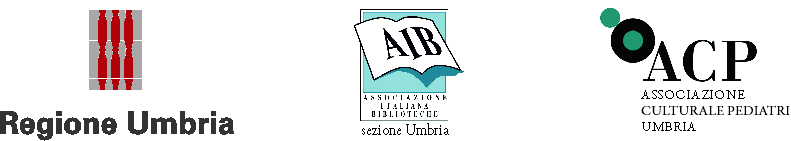 Buon compleanno Nati per Leggere!Eventi in occasione dei venti anni del progettoottobre-dicembre 2019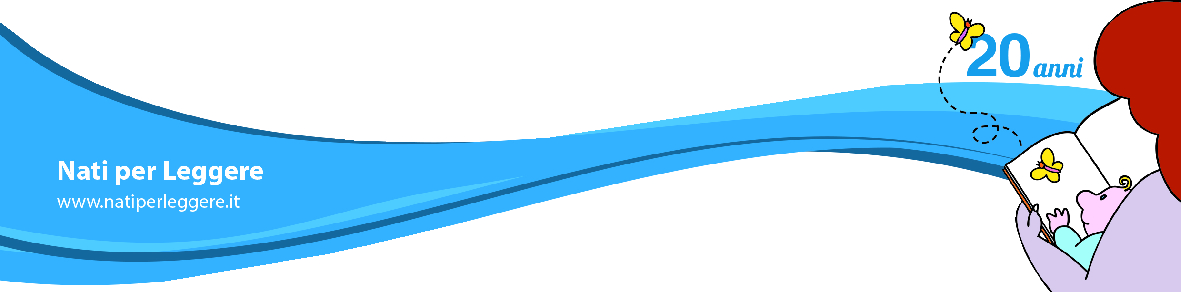 “NATI PER LEGGERE” AL BOSCO DI SAN FRANCESCOPercorsi guidati di letture ad alta voce per bambini in età prescolare.Con la collaborazione delle biblioteche comunali di Assisi e Bastia Umbra, le volontarie e i volontari del progetto Nati per Leggere, Sistema Museo, Centro educativo Territoriale di Assisi. 21 settembre 2019 ore 10.00 - 12.30 / 16.00 – 18.30SACRO CONVENTO DI ASSISI, SALA “DONO DONI”VENTI ANNI DEL PROGRAMMA “NATI PER LEGGERE”Leggere per crescereConvegno sulla funzione formativa della lettura a partire dall’età prescolare. Relatori: Prof. Roberto D’Alimonte, dott.ssa Anna Maria Ajello, Dr. Giancarlo Biasini, Dott. Igino Poggiali, Dr. Gherardo Rapisardi, Dr. Corrado Rossetti. Introduzione: Dott. Ciro Becchetti, Dott. Luigi Rossetti, Dott.ssa Sabrina Boarelli.22 settembre 2019 ore 10.00 - 13.00SACRO CONVENTO DI ASSISI, SALA “DONO DONI”IL VENTO DEI 20NATI PER LEGGERE 1999/2019Un incontro per condividere l'importanza del libro e della lettura per la crescita cognitiva ed emotiva dei bambini. Parliamone insieme16 novembre 2019 ore 10.00BIBLIOTECA COMUNALE DI ASSISIIL VENTO DEI 20NATI PER LEGGERE 1999/2019Presentazione del Programma della Biblioteca comunale di Assisi a cura di Sistema Museo in collaborazione con Regione Umbria.13 dicembre 2019 ore 10.00BIBLIOTECA COMUNALE DI ASSISIA NATALE LA BIBLIOTECA REGALA LIBRI19 dicembre 2019 ore 09.00 - 18.00BIBLIOTECA COMUNALE DI ASSISIC’ERA UNA VOLTA IL NATALELetture per bambini da 0 a 6 anni.21 dicembre 2019 ore 16.30BIBLIOTECA COMUNALE DI ASSISILEGGIMI PERCHE’ COSI’ STIAMO INSIEME20 gennaio 2020 ore 17.00BIBLIOTECA COMUNALE DI SANTA MARIA DEGLI ANGELIFESTA DI CARNEVALE IN BIBLIOTECALetture in maschera.10 febbraio 2020 ore 16.00BIBLIOTECA COMUNALE DI ASSISIPAPA’ LEGGIMI UNA STORIA16 MARZO 2020 ore 17.00BIBLIOTECA COMUNALE DI SANTA MARIA DEGLI ANGELILEGGIMI PERCHE’ ME NE RICORDERO’Letture in maschera.20 aprile 2020 ore 17.00BIBLIOTECA COMUNALE DI ASSISIMAMMA LEGGIMI UNA STORIALetture in maschera.04 maggio 2020 ore 17.00BIBLIOTECA COMUNALE DI SANTA MARIA DEGLI ANGELIANDIAMO DRITTI ALLE STORIELetture per bambini da 2 a 6 anni.Settimana Nazionale Nati per Leggere per tutelare il diritto alle storie delle bambine e dei bambini. In biblioteca per raccontare i diritti dei bambini attraverso letture, giochi, canzoni. Con la partecipazione delle maestre dell’asilo nido di Amelia “Latte e Biscotti”.22 novembre 2019 ore 16.30BIBLIOTECA COMUNALE “LUIGI LAMA” DI AMELIAIL VENTO DEI 20NATI PER LEGGERE 1999/2019Presentazione del calendario Nati per Leggere della Biblioteca Comunale “Alberto La Volpe” di Bastia Umbra.11 novembre 2019 ore 11.00SALA DELLA CONSULTA COMUNE DI BASTIA UMBRAIL VENTO DEI 20 – SE MI VUOI BENE LEGGIMI UN LIBROLetture per bambini e famiglie.18 dicembre 2019 ore 17.00SALA DELLA CONSULTA COMUNE DI BASTIA UMBRAIL VENTO DEI 20 – LEGGIMI UN ALTRO LIBROLetture per bambini e famiglie.22 gennaio 2020 ore 17.00SALA DELLA CONSULTA COMUNE DI BASTIA UMBRAIL VENTO DEI 20 – LEGGIMI ANCORA UNA VOLTALetture per bambini e famiglie.19 febbraio 2020 ore 17.00SALA DELLA CONSULTA COMUNE DI BASTIA UMBRAIL VENTO DEI 20 – LEGGIMI PERCHE’ MI FA BENELetture per bambini e famiglie.19 febbraio 2020 ore 17.00SALA DELLA CONSULTA COMUNE DI BASTIA UMBRAIL VENTO DEI 20LEGGIMI PERCHE’ MI ADDORMENTO MEGLIOLetture per bambini e famiglie.25 marzo 2020 ore 17.00SALA DELLA CONSULTA COMUNE DI BASTIA UMBRALETTURE CON LA PANCIAPer mamme in dolce attesa. Con le ostetriche di USL Umbria1, e le volontarie NpL.OGNI PRIMO VENERDI DI TUTTI I MESISALA DELLA CONSULTA COMUNE DI BASTIA UMBRAL’ARTE DELLE PAROLE TAVOLA ROTONDA SULL’IMPORTANZA DELLA LETTURA NELLE NUOVE GENERAZIONIIn occasione del Ventennale di Nati per Leggere il Comune di Bettona in collaborazione con Sistema museo propone un incontro dibattito sulla promozione e valorizzazione della lettura nella società contemporanea11 ottobre 2019 ore 17.00Biblioteca Comunale “Madonna del Ponte”, Passaggio di BettonaIl tempo delle emozioniIncontriamo la paura, la gioia, la tristezza, la rabbia, attraverso gli albi illustrati più famosi della storia di Nati per Leggere6 novembre 2019 ore 16.30Biblioteca comunale di BevagnaIl tempo delle coccoleNinna nanne, nenie e filastrocche per accompagnare il rito della Nanna10 ottobre 2019 ore 16.30Biblioteca comunale di Campello sul ClitunnoCRESCERE INSIEME LEGGENDOIncontro informativo sul Programma nazionale Nati per Leggere. Dedicato ai familiari di bambine e bambini che frequentano i nidi d’infanzia comunali.Durante lo svolgimento dell’incontro si terrà un laboratorio di lettura per bambine e bambini, a cura delle educatrici dei nidi comunali.20 novembre 2019 ore 17.30BibliotECA “CArducci”, SAla conferenze Il tempo di crescereCiucci, pannolini e capricci non saranno più un problema per i genitori!17 novembre 2019 ore 16.30Biblioteca comunale di Giano dell’Umbria“Che rabbia che provo!!! Cos’è e come tenerla a bada!”Ciclo di incontri sulle emozioni, organizzati in collaborazione con la scuola dell’infanzia di Giove. Età: 4-5 anni. Lettura di “Che rabbia” e “Un cucciolo di nome Furia”. Creazione del “Barattolo-porta-rabbia8 ottobre 2019 ore 09.45 Biblioteca Comunale di Giove, Sala dei bambini“Piccolo blu e piccolo giallo. Un’amicizia veramente speciale”Ciclo di incontri sulle emozioni, organizzati in collaborazione con la scuola dell’infanzia di Giove. Età: 3 anni. Lettura del libro “Piccolo blu e Piccolo giallo” di Leo Lionni. Seguirà un laboratorio creativo 15 ottobre 2019 ore 09.45Biblioteca Comunale di Giove, Sala dei bambini “Mamma che strizza!!! Le paure dei bambini”Ciclo di incontri sulle emozioni, organizzati in collaborazione con la scuola dell’infanzia di Giove. Età: 4-5 anni. Lettura di “Una fifa blu. I colori delle emozioni”, “La paura è fatta di niente”, “Che strizza” 22 ottobre 2019 ore 9.45 Biblioteca Comunale di Giove, Sala dei bambini- - - - - - - - - - - - - - - - - - - - - - - - - - - - - - - - - - - - - - - - - - - - - - - - - - - - - - - - - - - - - - - - - - - - - - - - - - - - - - - - - - - - - - - - - - - - - - - - - - - - - - - - - - - - - - - - - - - - - - - - - - - - - - - - - - - - - - - - - - - Prime letture: La nuvola Olga non vuole dormireCiclo di incontri organizzati in collaborazione con la scuola dell’infanzia di Giove Età: 1-2 anni29 ottobre 2019 ore 09.45Biblioteca Comunale di Giove, Sala dei bambini- - - - - - - - - - - - - - - - - - - - - - - - - - - - - - - - - - - - - - - - - - - - - - - - - - - - - - - - - - - - - - - - - - - - - - - - - - - - - - - - - - - - - - - - - - - - - - - - - - - - - - - - - - - - - - - - - - - - - - - - - - - - - - - - - - - - - - - - - - - Se sei felice e tu lo sai… Cosa ci rende felici?Ciclo di incontri sulle emozioni, organizzati in collaborazione con la scuola dell’infanzia di Giove. Età: 4-5 anni. Lettura di “Abbracciami”, “La macchina degli abbracci”, “Felicità”5 novembre 2019 ore 09.45 Biblioteca Comunale di Giove, Sala dei bambini- - - - - - - - - - - - - - - - - - - - - - - - - - - - - - - - - - - - - - - - - - - - - - - - - - - - - - - - - - - - - - - - - - - - - - - - - - - - - - - - - - - - - - - - - - - - - - - - - - - - - - - - - - - - - - - - - - - - - - - - - - - - - - - - - - - - - - - - - - - Basta litigi!!!Ciclo di incontri sulle emozioni, organizzati in collaborazione con la scuola dell’infanzia di Giove. Età: 3 anni. Lettura di “Guerra e pace nel paese delle rane” e “Il litigio”  12 novembre 2019 ore 09.45Biblioteca Comunale di Giove, Sala dei bambiniColtivare la pazienza. Storia di un ravanelloCiclo di incontri sulle emozioni, organizzati in collaborazione con la scuola dell’infanzia di Giove. Età: 4-5 anni. Lettura di “Ravanello cosa fai?” di Emanuela Bussolati19 novembre 2019 ore 09.45Biblioteca Comunale di Giove, Sala dei bambiniPrime letture: “Dieci dita alle manine Dieci dita ai piedini” e “Guarda che faccia”Ciclo di incontri organizzati in collaborazione con la scuola dell’infanzia di Giove. Età: 1-2 anni. 26 novembre 2019 ore 09.45Biblioteca Comunale di Giove, Sala dei bambiniUn mare di tristezza. Imparare ad essere tristi per tornare ad essere felici!Ciclo di incontri sulle emozioni, organizzati in collaborazione con la scuola dell’infanzia di Giove. Età: 4-5 anni. Lettura di “I tre piccoli gufi” e “Un mare di tristezza”  3 dicembre 2019 ore 09.00Biblioteca Comunale di Giove, Sala dei bambiniTi vogliamo bene Mondo! Pratiche buone per rispettare il nostro pianeta Ciclo di incontri sulle emozioni, organizzati in collaborazione con la scuola dell’infanzia di Giove. Età: 3 anni. Lettura di: “10 cose che posso fare per aiutare il mio pianeta” di Melanie Walsh.10 dicembre 2019 ore 09.45Biblioteca Comunale di Giove, Sala dei bambiniNATI PER LEGGERE in biblioteca Letture per bambine/i (0-6 anni) e genitori. A cura dei lettori volontari NpL.05 ottobre 2019 ore 10.30/12.00Biblioteca Comunale “Sperelliana” - gubbioNATI PER LEGGERE COMPIE 20 ANNI! Libri e storie in città26 ottobre 2019 ore 16.00Biblioteca Comunale “Sperelliana” - gubbioTante storie per crescereLetture ad alta e bassa voce per i bambini5 ottobre 2019 ore 10.00/11.30Biblioteca comunale di Magione, Sezione Ragazzifermati qui: E’ il tempo di… LEGGERE IN ATTESAMadri in attesa leggono per i loro e gli altri bambini20 novembre 2019 ore 16.30BIBLIOTECA COMUNALE “LUIGI SALVATORELLI” Sala “paola febbraro”fermati qui: E’ il tempo di… INIZIARE A LEGGEREInsegnanti, educatori e lettori volontari leggeranno ai più piccoli.20 novembre 2019 ore 16.30BIBLIOTECA COMUNALE “LUIGI SALVATORELLI” Sala nati per leggerefermati qui: E’ il tempo di… SOCIALIZZARECondividiamo la lettura delle pagine di un libro.20 novembre 2019 ore 16.30BIBLIOTECA COMUNALE “LUIGI SALVATORELLI”, Sala “marta salvatorelli”Il tempo della pappaIl momento della pappa è più divertente con storie e filastrocche da leggere ai bambini o da recitare insieme24 ottobre 2019 ore 16.30Biblioteca comunale di Massa MartanaIl tempo delle rimeLettura delle storie in rima di Gek Tessario per giocare e divertirsi con i suoni delle parole.23 novembre 2019 ore 16.30Biblioteca comunale di MontefalcoCOCCOLE DI VOCE1999 -2019 – I VENTI ANNI DI NATI PER LEGGERE IN UMBRIA TRA STORIA, RISULTATI E PROSPETTIVE.Intervengono: Olimpia Bartolucci, Sezione Biblioteche e Archivi Storici Regione Umbria; Maria Rita Boccanera, referente NPL, vice presidente AIB Sezione Umbria; Corrado Rossetti e Ilaria Porro, Pediatri ACP Umbria, membri coordinamento regionale NpL; Assessorato alla Cultura del Comuni di Panicale e Piegaro. In collaborazione con Asilo Nido “La Tana degli orsetti”, Asilo Nido “Piccole impronte, e i lettori volontari.18 ottobre 2019 ore 17.00Biblioteca INTERCOMUNALE Ulisse – TavernelleGIOCANDO CON LO YOGA - Dalle parole alla pratica yoga.Per bambini e famiglie. A cura della Maestra Paola Cialini.23 ottobre 2019 ore 16.30Biblioteca INTERCOMUNALE Ulisse -  TavernelleGRAN FINALE DEL CENTENARIO DI BERARDO BERARDI La sua arte, il suo saggio e nuovi orizzonti.Collegamento con Philadelphia. A cura della Corale Berardo Berardi e Accademia Masoliniana. In collaborazione con il Santuario di Mongiovino.25 ottobre 2019 ore 19.00SANTUARIO DI MONGIOVINO -  TavernelleNONNI, RACCONTATEMI UNA STORIA.I nonni leggono e raccontano ai bambini i giochi e le favole della loro infanzia.30 ottobre 2019 ore 19.00Biblioteca INTERCOMUNALE Ulisse -  Tavernelleviaggialibro – Festival del libro di viaggio.Incontro con la scrittrice Sandra Petrignani.Interviene Francesca Silvestri. Commento musicale di Irene Baldeschi, violino (scuola musicale del Trasimeno).08 novembre 2019 ore 18.30teatro “cesare caporali“ – panicaleIn occasione della Giornata Internazionale dei Diritti dell'InfanziaINAUGURAZIONE DEL “BABY PIT STOP”Area di sosta per l'allattamento e il cambio del pannolinoIntervengono: Fausto Santeusanio, presidente Comitato Prov.le Unicef e Iva Catarinelli, presidente Comitato Unicef per l'Umbria20 novembre 2019 ore 16.30Biblioteca INTERCOMUNALE Ulisse -  TavernelleUMBRIALIBRI_19NATI PER LEGGERE COMPIE 20 ANNI! LIBRI, STORIE E IDEE PER IL FUTUROTavola rotonda. Intervengono Olimpia Bartolucci; Maria Rita Boccanera; Giuliana Fanti; Antonella Pinna; Susi Soncin; Sualzo; Silvia Vecchini.  A cura di Regione Umbria, AIB Sezione Umbria, ACP Umbria 4 ottobre 2019 ore 15.00-16.30COMPLESSO MONUMENTALE SAN PIETRO, AULA D STORIE DI POSTINI STRA-ORDINARILETTURE PER BAMBINE E BAMBINI DA 0 A 6 anni. A cura di Michele Volpi, Rinoceronte Teatro.19 ottobre 2019 ore 10.30Biblioteca comunale “gianni rodari”Giovedì da favola Propedeutica alla lettura in famiglia per bambini e genitoriAppuntamento settimanale con i libri e la lettura secondo il progetto Nati per Leggere. L’incontro si apre con letture a tema che proseguono nella forma più libera e individuale secondo il principio del “prova tu”. Tanti libri nuovi vengono proposti e offerti al prestito per ripetere nell’intimità domestica la magia di un libro ricco di sorprese da aprire ed esplorare pagina dopo pagina 03 ottobre 2019 ore 17.30 “Alla guida: macchinine, camion e trattori”10 ottobre 2019ore 17.30 “Una passeggiata in città”17 ottobre 2019 ore 17.30 “Pipì e pupù: chi ha paura del vasino?”24 ottobre 2019 ore 17.30 “Coniglietti e topolini: Pappamolla e altri birichini”31 ottobre 2019 ore 17.30 “Storie Spaventose”Biblioteca comunale Villa UrbaniCuentacuentos Laboratorio interculturale ideato e condotto da Andrea Muňoz GuerraLe favole classiche in lingua spagnola lette ed animate da una madrelingua castigliana, per comprendere le varietà linguistiche e assaporare le sonorità della lingua ispanica apprendendo alcune parole e frasi di uso quotidiano08 ottobre 2019 ore 17.30 “El flautista de Hamelìn” (Il pifferaio di Hamelin)22 ottobre 2019 ore 17.30 “Pulgarcito” (Pollicino) Biblioteca comunale Villa UrbaniPiccoli passi nell’arte Laboratorio artistico ideato e condotto da Giulia CamillettiViene presentato un pittore e il suo linguaggio attraverso i suoi capolavori, e i partecipanti, quali artisti in erba, si cimentano con le tecniche espressive e le forme del linguaggio che hanno scoperto.15 ottobre 2019 ore 17.30 Jackson Pollock, macchie e schizzi29 ottobre 2019 ore 17.30 Autunno nell’arte: i colori del foliage Biblioteca comunale Villa Urbani Infusi di psicologia KidsLa musica “che ritmo ha il mio mondo”Laboratori espressivi per favorire lo sviluppo emotivo-affettivo del bambino con la psicologa Marina di Marco16 ottobre 2019 ore 17.00Biblioteca comunale Villa Urbani Educare e crescere insiemeaspetti psico-educativi nei racconti per bambiniFridolin alla conquista dell'autonomia. Lettura di Filippo Mazzi Psicoterapeuta familiare del Centro Co.Me.Te. Perugia21 ottobre 2019 ore 17.30Biblioteca comunale di Villa Urbani Laboratori di lettura per i bambinidelle sezioni “A” e “B”17 novembre 2019 ore 09.00Scuola dell’infanzia di Porano- - - - - - - - - - - - - - - - - - - - - - - - - - - - - - - - - - - - - - - - - - - - - - - - - - - - - - - - - - - - - - - - - - - - - - - - - - - - - - - - - - - - - - - - - - - - - - - - - - - - - - - - - - - - - - - - - - - - - - - - - - - - - - - - - - - - - - - - - - - "Quali sono i diritti dei bambini?"Giornata Internazionale per i diritti dei bambiniLetture a bassa voce rivolte ai bambini da 0 a 3 anni, e ai loro genitori20 novembre 2019 ore 16.30Asilo nido “Il cerchio magico”Il vento dei 20: è tempo di leggere per crescerePresentazione del progetto e del calendario NpL 2019-2020 della Biblioteca L’evento, attraverso il coinvolgimento dei pediatri e dei bibliotecari, intende sensibilizzare la cittadinanza in merito all’importanza della lettura sin dai primi anni di vita, con lo scopo di avvicinare il più alto numero di genitori, nonni, insegnanti ed educatori alla partecipazione al calendario che da ormai dieci anni la biblioteca Comunale presenta alla città.23 novembre 2019 ore 10.00Biblioteca Comunale “Giacomo Prampolini” è tempo di ... “sentire” il libroLetture e laboratorio creativo 3-4 anni, sulla costruzione di un libroIn occasione del Ventennale del progetto “Nati per Leggere”, a cura dello staff zerosei. Scopo dell’attività è evidenziare il diverso approccio del scopo dell’attività è evidenziare il diverso approccio del bambino al libro durante la crescita.11 ottobre 2019 ore 16.30BIBLIOTECA COMUNALE “Btc”, Sala zerosei  In Viaggio Nel Tempo: Re E Regine Per Un Giornoletture e laboratorio creativo 4-6 Anni, a cura di Giorgia FischettiIn occasione del Ventennale del progetto “Nati per Leggere”. Scopo dell'attività è sviluppare attraverso il gioco la capacità del bambino di mettere in relazione passato e presente.21 ottobre 2019 ore 17.30BIBLIOTECA COMUNALE “Btc”, Sala zerosei  è tempo di ...lavarsi i dentiniLetture e laboratorio creativo 2-3 anni In occasione del Ventennale del progetto “Nati per Leggere”, a cura dello staff zerosei. Scopo dell’attività è aiutare a sviluppare l’autonomia del bambino nelle diverse fasi della sua crescita.8 novembre 2019 ore 16.30BIBLIOTECA COMUNALE “Btc”, Sala zerosei  Ho Diritto a…Letture e laboratorio creativo 4-6 ANNIIn Occasione della Giornata Internazionale dei Diritti Dell'infanzia, a cura di Giorgia Fischetti18 novembre 2019 ore 17.30BIBLIOTECA COMUNALE “Btc”, Sala zerosei  è Tempo di NataleLetture animate e laboratorio creativo 3-4 anni sul Natale In occasione del ventennale del progetto “Nati per Leggere”, a cura dello staff zerosei. Scopo dell'attività è introdurre in modo ludico il concetto di ciclicità del tempo e il ricorrere delle festività religiose come il Natale9 dicembre 2019 ore 16.30BIBLIOTECA COMUNALE “Btc”, Sala zerosei  - - - - - - - - - - - - - - - - - - - - - - - - - - - - - - - - - - - - - - - - - - - - - - - - - - - - - - - - - - - - - - - - - - - - - - - - - - - - - - - - - - - - - - - - - - - - - - - - - - - - - - - - - - - - - - - - - - - - - - - - - - - - - - - - - - - - - - - - - - - è Tempo di NataleLetture animate e laboratorio creativo 4-6 anni, sul NataleIn occasione del ventennale del progetto “Nati per Leggere”, a cura di Giorgia Fischetti. Scopo dell'attività è introdurre in modo ludico il concetto di ciclicità del tempo e il ricorrere delle festività religiose come il Natale16 dicembre 2019 ore 17.30BIBLIOTECA COMUNALE “Btc”, Sala zerosei  fermati qui: E’ il tempo di… LEGGERE IN ATTESAMadri in attesa leggono per i loro e gli altri bambini20 novembre 2019 ore 16.30BIBLIOTECA COMUNALE “LORENZO LEONI” Sala Ragazzifermati qui: E’ il tempo di… INIZIARE A LEGGEREInsegnanti, educatori e lettori volontari leggeranno ai più piccoli.20 novembre 2019 ore 16.30BIBLIOTECA COMUNALE “LORENZO LEONI” Sala conferenzefermati qui: E’ il tempo di… SOCIALIZZARECondividiamo la lettura delle pagine di un libro.20 novembre 2019 ore 16.30BIBLIOTECA COMUNALE “LORENZO LEONI” Sala storiaFESTIVOL “JUNIOR”Letture animate per bambini2 dicembre 2019 ore 16.30PIAZZETTA DEL TEATROIl tempo della festaLettura di albi illustrati sul Natale2 dicembre 2019 ore 16.30Biblioteca comunale di Trevisiamo nati per leggereIncontro di lettura con genitori e bambini (0-3). L’invito è aperto a tutti i nuovi nati per intraprendere questo percorso insieme.29 settembre 2019 ore 17.00castel rigone - Casa del CombattenteLeggiamo insieme all'autrice Irene Gubbiotti"Leo nel giardino delle stelle"13 ottobre 2019 ore 17.00castel rigone - Casa del CombattenteDa Nati per Leggere a “Cresciuti leggendo”Genitori e bambini celebrano i 20 anni del progetto Nati per Leggere leggendo insieme - ogni secondo martedì dei mesi di ottobre, novembre e dicembre 2019 - 20 libri tra i classici della letteratura per l’infanzia e una selezione di novità che più hanno appassionato i nostri piccoli lettori08 ottobre 2019 Ore 16.30/17.30 letture (0/3 anni) - 17.30/18.30 letture (3/6 anni)12 novembre 2019 Ore 16.30/17.30 letture (0/3 anni) -17.30/18.30 letture (3/6 anni)10 dicembre 2019 Ore 16.30/17.30 letture (0/3 anni) -17.30/18.30 letture (3/6 anni)Biblioteca comunale “Isabella Mezzasoma” LETTURA IN MUSICA PER BAMBINI DA 0 A 6 ANNI ED I LORO GENITORICon Federica operatrice NpM, Laura e Margherita educatrici musicali.10 novembre 2019 ore 17.00castel rigone - Casa del CombattenteANDIAMO DRITTI ALLE STORIE – lIBRO “aVVENTURE A BORGO GIOIOSO”Marco Pareti presenta “Avventure a Borgo Gioioso/Adventures at Borgo Gioioso”, Morlacchi Editore, Perugia, 2018. Favola lacustre scrittaq per i grandi ma da leggere quando si è ancora bambini/ A lacustrine tale written for the adults but to read while one is still a kid.17 novembre 2019 Ore 16.30Biblioteca comunale “Isabella Mezzasoma” ANDIAMO DRITTI ALLE STORIE – bambini e genitori leggono insieme per scoprire che spesso “niente è quello che sembra”Bambini e genitori si ritrovano presso la biblioteca per festeggiare la Settimana Nazionale NpL.19 novembre 2019 Ore 16.30Biblioteca comunale “Isabella Mezzasoma” ANDIAMO DRITTI ALLE STORIE“LEGGIMI… PERCHE’ MI PIACE”Bambini e genitori si ritrovano presso il Punto lettura di Castel Rigone (c/o Casa del Combattente) per festeggiare insieme la giornata conclusiva della Settimana Nazionale NpL.24 novembre 2019 Ore 17.00Casa del combattente castel rigone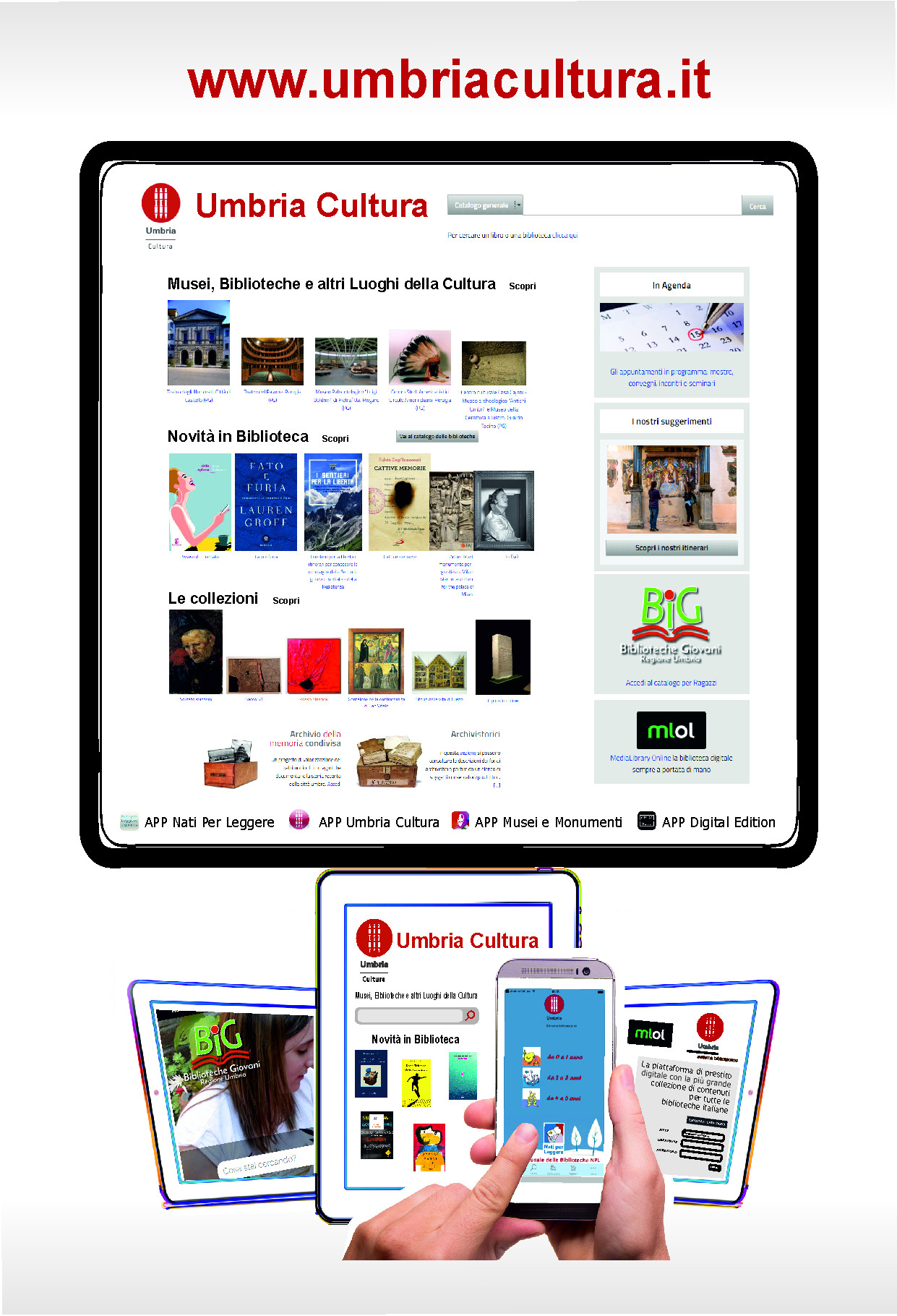 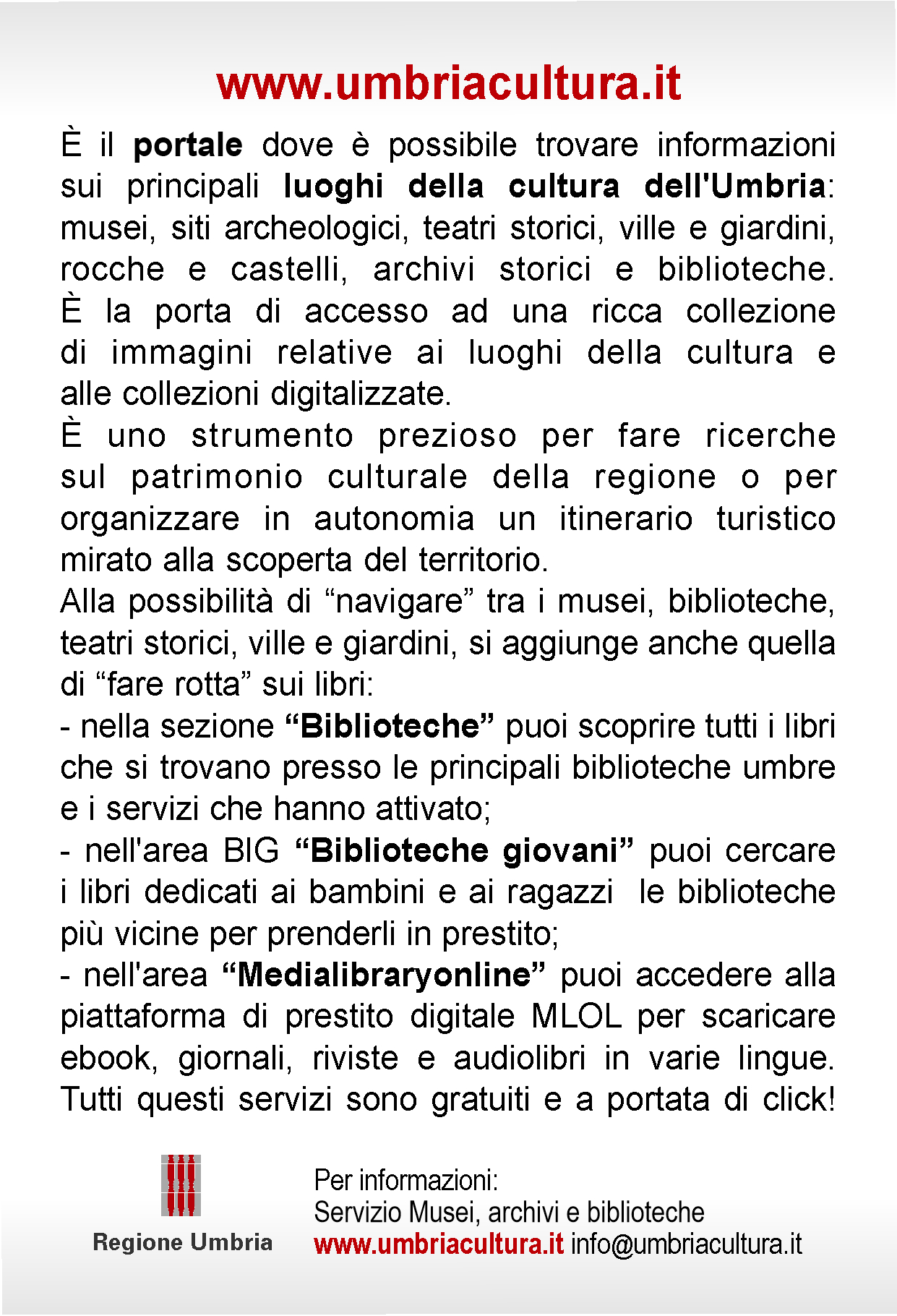 Regione UmbriaVia Mario Angeloni, 61 - 06124 PerugiaServizio Musei, archivi e bibliotechewww.umbriacultura.it ASSISIAMELIABASTIA UMBRABETTONABEVAGNACAMPELLO SUL CLITUNNOCITTA’ DI CASTELLOGIANO DELL’UMBRIAGIOVEGUBBIOMAGIONEMARSCIANOMASSA MARTANAMONTEFALCOPanicale PERUGIAPORANOSPELLOTERNITODITREVITUORO SUL TRASIMENO